Mon livret santé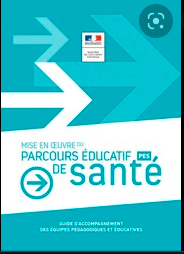 Guide d’utilisation pour l’enseignantCe livret s’adresse à tous les élèves du CP au CM2. Il retrace le Parcours Educatif de Santé de chacun sur toute la scolarité élémentaire et fait le lien avec les familles.Aborder la santé avec les élèves impose une grande bienveillance, sans jugement, en dehors de tout regard moralisateur et dans le respect de l’intimité de chacun.Il est organisé selon cinq thèmes : bouger, manger, s’occuper de soi, se connaître, connaître son environnement. Le livret santé est personnel et nominatif, l’élève peut écrire son prénom dans le rond central et le personnaliser avec des photos. Les pages « Mes secrets pour… » correspondent à une réelle appropriation du livret par les élèves.Ce livret conservé sur l’ensemble de l’école élémentaire est modifiable pour s’adapter à tous. Toutes les activités des compétences à développer se trouvent dans le guide 49 : https://www.pedagogie1d.ac-nantes.fr/maine-et-loire/education-physique-et-sportive/la-sante-a-l-ecole/Recommandations : Ce livret n’a pas vocation à être corrigé. Il est le reflet des séances menées en classe dans différentes disciplines : sciences, EPS, EAC, EDD…Un temps en classe doit y être consacré pour que chaque élève s’investisse dans ses traces écrites (dessins, photos, textes…).Le livret n’est pas à aborder de façon linéaire. Il est conseillé de dater les pages vues en classe.Groupe de travail DSDEN 49BOUGERLes lieux. Où ?A quel moment je bouge ? Quand ?Mes activités préférées/Mes jeux préférés. Comment ?Ce que je sais faire : nager, faire du vélo… Comment ?Mes secrets pour bouger davantageMANGERLes aliments. Quoi ?Ce que j’aime manger/Les saveurs que j’ai découvertes. Quoi ?Mes recettes préférées. Quoi ? Les différents repas. Quand ?Mes secrets pour manger équilibréS’OCCUPER DE SOICe que je fais pour prendre soin de mon corps (hygiène)Ce que j’ai appris pour me détendre/me reposerCe qui peut être dangereux pour ma santé (écrans, alimentation, sédentarité, manque d’hygiène…)Mes secrets pour bien dormirSE CONNAÎTREMes émotions : quand je suis heureux/quand je suis en colère/quand je suis inquietCe que j’ai appris sur le fonctionnement de mon corpsMon corps change (croissance, poids, puberté)Mes secrets pour me détendreMes secrets pour oser et avoir confiance en moiCONNAÎTRE SON ENVIRONNEMENTJe raconte comment je viens à l’écoleJ’ai appris à me déplacer en toute sécuritéJe connais les risques de la maisonL’exercice de sécurité que je sais faire (APS, PPMS)Mes secrets pour respecter la planète